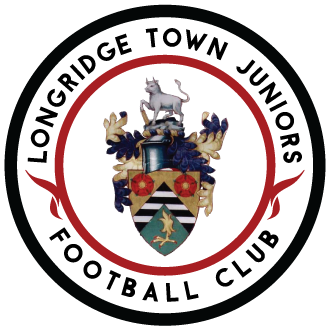 Longridge Town Juniors Football Club are proud to be a Smoke Free sidelines club. Research shows that children and young people who see adults using tobacco think that smoking is more common than it actually is. Smoking in front of children and young people can make them think that it is normal, acceptable or OK to smoke.Second-hand smoke is particularly dangerous for children and young people, as their bodies are still developing. As a sports club, we encourage all our members and supporters to be active and healthy.Giving up smoking is the single most important thing you can do for your own health and the health of those around you. That’s why we want to create a supportive environment for all our members and supporters who want to quit, and to reduce the likelihood of our children and young people taking up smoking themselves.This policy applies to all children and adults registered with the Club, administrators, officials, coaches, parents and visitors to our clubs designated playing area, including public parks and pitches.The Club agree to promote the clubs status as a Smoke Free Sidelines club using the following outlets which supports the positive messaging around smoking:· Non-smoking signs
· League / Club handbook
· Advertising and promotional resources (e.g. brochures, newspaper ads etc.)
· League / Club correspondence (letters, faxes, e-mails etc.)
· Announcements
· Function speechesThe Club understand that we are role models for children and young people who choose to participate in our activities, therefore coaches, officials, volunteers, players will refrain from smoking in the following conditions:· They are acting in an official capacity for the Club
· Whilst in Club uniform
· Whilst on the side lines of the pitch/parkThe Club Smoke Free sidelines policy is also applied to e-cigarettes and vaping, which are also prohibited from being used on the sidelines.Although we encourage members to adopt this Smoke Free sidelines policy, we also advise that there is no enforcement applied to those in breach of the behavioural contract above.
An appropriate timescale will be given to inform all members of the club in regards to the adoption of this Smoke free side lines policy to ensure effective compliance to key aspects of policy. 
This policy is effective as of 1st February 2022